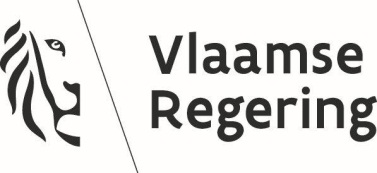 DE VLAAMSE MINISTER VAN BINNENLANDS BESTUUR, BESTUURSZAKEN, INBURGERING EN GELIJKE KANSENNOTA AAN DE VLAAMSE REGERINGBetreft:	- ontwerp besluit van de Vlaamse Regering tot eervol ontslag van (voornaam naam) arrondissementscommissaris- definitieve goedkeuring         1. SITUERING A. BELEIDSVELD/BELEIDSDOELSTELLING      Beleidsdomein:  Kanselarij, Bestuur, Buitenlandse Zaken en Justitie      Beleidsveld: Binnenlands Bestuur en StedenbeleidB. VORIGE BESLISSINGEN EN ADVIEZENHet wetgevingstechnisch- en taalkundig advies is niet vereist voor besluiten betreffende individueel personeelsbeheer.2. INHOUDA. ALGEMENE TOELICHTING(Voornaam Naam, arrondissementscommissaris in de provincie (naam provincie) wordt met ingang van (datum) eervol ontslag verleend. Voornaam Naam heeft bij aangetekende brief ( of beveiligde zending)  van datum (voluit!) ontslag aangeboden aan de Vlaamse Regering.B. TOELICHTING BIJ DE ARTIKELENOvereenkomstig artikel 83 van het besluit van de Vlaamse Regering van 5 maart 2004 tot vaststelling van het statuut van de arrondissementscommissarissen en de adjunct-arrondissementscommissaris kan de arrondissementscommissaris vrijwillig zijn ontslag indienen.
Hij brengt de Vlaamse minister van Binnenlandse Aangelegenheden hiervan met een beveiligde zending op de hoogte, en zendt de provinciegouverneur een kopie van deze brief. Het ontslag wordt definitief wanneer de Vlaamse Regering dit aanvaardt.Artikel 84/1 van het statuut bepaalt dat de op rust gestelde arrondissementscommissaris door de minister van Binnenlandse Aangelegenheden kan gemachtigd worden de eretitel van zijn ambt te dragen.3. BESTUURLIJKE IMPACTBUDGETTAIRE IMPACT VOOR DE VLAAMSE OVERHEIDHet voorstel heeft geen weerslag op de begroting van de Vlaamse overheid.  Het advies van de inspecteur van Financiën en het akkoord van de Vlaamse minister van Begroting en Financiën is niet vereist.IMPACT OP HET PERSONEEL VAN DE VLAAMSE OVERHEIDHet voorstel heeft geen weerslag op het personeelsbestand en op het personeelsbudget.Aangezien de titularis uit dienst treedt is er geen budgettaire meerkost voor de aanwerving van de nieuwe arrondissementscommissaris. Normaal is er een budgettaire minkost door de aanwerving van de nieuwe arrondissementscommissaris ( minder anciënniteit).  (OF eventuele aanwervingen bij de dienst van de gouverneurs, ter vervanging van de arrondissementscommissaris, zijn budgetneutraal.)IMPACT OP DE LOKALE EN PROVINCIALE BESTURENVoorliggend ontwerp-besluit heeft geen impact op het personeel, de werkingsuitgaven, investeringen, schuld en ontvangsten van de lokale en provinciale besturen.4. VERDER TRAJECTDe Vlaamse minister van Binnenlands Bestuur, Bestuurszaken, Inburgering en Gelijke Kansen voert deze beslissing uit en laat het besluit publiceren in het Belgisch Staatsblad.5. VOORSTEL VAN BESLISSINGDe Vlaamse Regering beslist:1° (voornaam naam) met ingang van (datum) eervol ontslag te verlenen uit het ambt van arrondissementscommissaris en hem te machtigen de eretitel van het ambt te voeren;2° haar goedkeuring te geven aan het bijgevoegde ontwerpbesluit van deVlaamse Regering tot eervol ontslag van (voornaam naam) arrondissementscommissaris;3° de Vlaamse minister, bevoegd voor het binnenlands bestuur en het stedenbeleid, te belasten met de uitvoering van deze beslissing; 4° de Vlaamse minister, bevoegd voor het binnenlands bestuur en het stedenbeleid, te gelasten het voormelde besluit van de Vlaamse Regering bij uittreksel te laten publiceren in het Belgisch Staatsblad.De Vlaamse minister van Binnenlands Bestuur, Bestuurszaken, Inburgering en Gelijke KansenBart SOMERSBijlage:ontwerpbesluit van de Vlaamse Regering tot eervol ontslag van Voornaam Naam, arrondissementscommissarisSamenvatting Aan de arrondissementscommissaris in de provincie (benaming), (voornaam naam), wordt op (datum) eervol ontslag verleend.